GOVERNMENT OF THE DISTRICT OF COLUMBIADepartment of Energy and Environment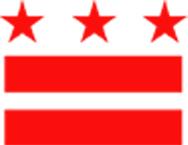 ALPHABETICAL Listing of Frequently Asked for ProgramsALL MEDIA CALLS ARE TO GO TO: Nicole Goines 2/536-7666 or  Nicole.Goines@dc.gov /Christopher Brown 2/673-6708 or Christopher.Brown@dc.gov311 for CITY SERVICES |:  OUC – Office of Unified Communications – Call Center Operation provides a one-stop service experience for constituents, residents, and visitors searching for DC government services, numbers, and information.Animal Care and Control (DOH) – 2/442-5955 or 2/723-5730 (24 hour hot-line)Air Quality Complaints:  Complaints of outdoor odors and dust should be submitted online at doee.dc.gov/air and a member of the Air Quality team will reach out to you.  If you do not have access to a computer and are unable to submit the complaint on-line please contact Ryan Insley 2/698-5530 Ryan.Insley@dc.gov , Becky Okorie 2/645/9270 Becky.Okorie@dc.gov 2/645-9270, Nelson Martinez 2/596-4641 Nelson.Martinez1@dc.gov.Air Quality (Indoor):  Odors in the basement, dust from renovation in the halls, chemicals used in cleaners, renters should first contact the Office of the Tenant Advocate at 2/719-6560. If no response, contact the Department of Buildings (DOB) housing inspection program at 2/442-4400.  Homeowners are on their own to fix their indoor air quality problems.  Air Quality Monitoring: Questions about the District’s 7 monitoring stations should be directed to Rama Tangirala at 2/535-2989 or Rama.Tangirala@dc.gov.Air Quality permits and air quality impact studies under the EISF program: Questions about whether an air quality permit is needed or how to apply for a permit should be directed to Stephen Ours at 2/535-1747 or Stephen.Ours@dc.govAsbestos: Questions about asbestos abatement permits or complaints should be directed to Nneka Anosike at 2/535-2263 or Nneka.Anosike@dc.gov  The Department of Licensing and Consumer Protection (DLCP) at 2/671-4500 or https://dlcp.dc.gov/service/professional-licensingAquatic Resources Education Center (AREC): Located at 1900 Anacostia Drive, SE 2/727-7400. To register for AREC programs please visit: www.doee.dc.gov/arec . For additional information contact Teresa Rodriquez 2/754-2249 or Teresa.Rodriquez@dc.gov.Bag Bill Law: Inspect business for compliance with $0.05 bag fee, contact Orpheus Williams at 2/535-1660 or orpheus.williams@dc.gov.Bees/Beehives: DOEE does not handle wasp/hornet/yellow jacket complaints. Contact Department of Health (DOH) at 2/442-2701; concerns and questions about honeybees, beekeeping, or bee swarms call Natasha Garcia-Andersen at 2/870-6004 (cell) or Natasha.Garcia-Andersen@dc.gov.Biophilia: Biophilia Design and Workgroups:  Contact Mary Lynn Wilhere at 2/535-1939 or Marylynn.Wilhere@dc.gov , Urban Sustainability Administration.Boat Tours: Call Anacostia River Explorers Boat Tours: Contact John Maleri at 2/430-0374 or John.Maleri@dc.gov or https://doee.dc.gov/service/Anacostia-river-explorersBoat Registration: To register a boat contact MPD Harbor Patrol at 202/727-4582Brownfield: Contact Dave Tomlinson at 2/481-3847 or Dave.Tomlinson@dc.gov.Benchmarking (Building Energy Performance): Contact Building Performance and Enforcement Branch: email building.performance@dc.govBuilding Energy Performance: Contact Katie Bergfield at 2/535-1739 or email building.performance@dc.gov Business Outreach, Sustainable Business Green Practices: Contact Mary Lynn Wilhere at 2/535-1939 or Marylynn.Wilhere@dc.gov , Urban Sustainability Administration.Community Stormwater Solutions Grants: Provides up to $20,000 for community-oriented projects that raise awareness and lead to behavior change around watershed and stormwater-related issues. Emily Rice at 2/535-2679 or Emily.Rice@dc.gov https://doee.dc.gov/service/community-stormwater-solutions-grant .Construction site runoff and sediment pollution (Complaints): Erosion, Sediment Control, Stormwater Management, and drainage dial 2/478.1390 or email to job.scheduling@dc.gov.Clean or Lean Program Department of Public Works (DPW) Private Property: Complaints about neglected yards are directed to the attention of Clean City Coordinator at 2/671-1403.Clean Rivers Impervious Area Charge (CRIAC) Relief: DC Water bill relief for non-profits and residents. Direct non-profits to Beatrice Ohene-Okae at 2/844-5880 or criac.nonprofit@dc.gov. Direct residents to 2/299-3316 or criac.residential@dc.gov. More information is available at doee.dc.gov/service/criacrelief.DC Sustainable Energy Utility (DCSEU): 2/479-2222 or info@dcseu.comDC Green Bank: Questions related to the Green Bank or Green Finance Authority, a quasi-public financing institution providing financing products for energy efficiency and clean energy projects should be directed to David Epley at David.epley@dc.gov. Dewatering at Construction Sites: Questions related to the discharge of ground water from a construction site or property into sewer system should be directed to Patrick Donohue at 2/441-2287 or ms4dischargeauthorization@dc.gov.DC Water Cares Multifamily Assistance Program: Residents interested in the DC Water Cares Multifamily Assistance Program (MAP) should be directed to: https://www.dcwater.com or 2/354-3750.Donation and Reuse: Questions about the Donation and Reuse program and related grants should be directed to Stefan Roha at 2/525-8592 or stefan.roha@dc.gov.  If unavailable, email reuse@dc.gov.Drinking Water Testing for DC Child Development Facilities: Contact Joanna Vivanco at 2/481-3861 or Joanna.Vivanco@dc.gov. Alternate contact is Dr. Lakisa Blocker at 2/741-5276 or Lakisa.Blocker@dc.gov. For general questions, contact the DC Water-Drinking Water Division at 2/612-3440 or EPA Region III Drinking Water Section at 215-814-5122. Drinking Water Testing & Request for Residents: Except as noted above for Day Care Centers, DOEE does not deal with questions regarding drinking (or tap) water.  Callers should be directed to DC Water’s Drinking Water Division at 202-612-3440.Electronic Vehicles(s) (EV’s): Contact Thomas Bartholomew, Branch Chief at 2/671-4096 or thomas.bartholomew@dc.govElectronic Recycling: Electronics Recycling and Household Hazardous Waste collection has temporarily moved to the Benning Road Transfer Station, Benning Road is open every Saturday (except holidays) 7 am – 2 pm and the Thursday preceding the first Saturday of the month (except holidays) 10 am – 2 pm.  Contact Jen Dickman 2/741-0825 or Jen.Dickman@dc.gov.  See schedule at https://dpw.dc.gov/service/household-hazard-wasteelectronic-recyclingdocuments-shredding-drop-schedule. Emergency & Safety Response Contact for DOEE: Coordinator for Citywide Hazardous Spills and Hazardous Materials and Building Evacuations. Contact Michael Somersall at 2/807-0444 or 2/841-0681 (cell) Michael.Somersall@dc.govEnergy Programs: The Energy division addresses the following programs for low-income residents:Low Income Home Energy Assistance Program (LIHEAP) - income eligible District households with heating and cooling energy costs can receive assistance through this program. Callers interested in checking the status of their applications should dial 311 or 2/727-1000, and prompt #4 for a live operator.  Fax number for Wards 1-6: 202-671-0802 Fax number for Wards 7-8: 202-673-6725NOTE: Energy Centers will re-open on June 20th.  Individuals must schedule an appointment with 311 0r 2/737-4404.Utility Discount Program (UPD) - residents may apply for UPD in order to receive a reduced rate on their utility cost. Weatherization Assistance Program (WAP) - Callers should dial the hot-line 2/299-3316.Clean Rivers Impervious Area (CRIAC/Residential) -callers should be directed to the hot-line 202-350-9649 criac.residential@dc.gov or email Tranane.harris@dc.gov/sarah.jackson@dc.gov.Mechanical System Program (HVAC) - Energyefficiency.conservation@dc.govLead Reduction Program (LRP) – assist with reducing residents lead paint exposure.  Callers should be directed to 2/299-3316 or Leadpaint.reduction@dc.govLead Pipe Replacement Assistance Program (LPRAP) - uses District funds to assist with eligible residential property owner’s lead pipe replacement. Callers should be directed to the HOTLINE 202-299-3316. The email addresses that can be used: LPRAP leadpipe.replacement@dc.gov.Engine Idling: Inspection of anti-idling areas primarily in the summer during the ozone season. Contact Ryan Insley at 2/698-5530 ryan.insley@dc.gov or Call 311Energy Star: refer to page (2) Benchmarking (Building Energy Performance)Enforcement: Call (202) 741-2139 or email DOEE.Enforcement@dc.gov.Environmental Regulations (Guidance Special Events): Guidance on environmental regulations that pertain to special events in the District of Columbia, contact Orpheus Williams at 2/535-1660 or Orpheus.Williams@dc.gov.Erosion and Sediment Control: Contact Julienne Bautista 2/299-3345 or Julienne.Bautista@dc.gov Fertilizer Law: Questions about fertilizer laws & regulations should be directed to Steve Saari 2/535-2961 or Steve.Saari@dc.govFishing License: Enforce regulations to better protect, conserve, and enhance fisheries and wildlife sources. Purchase a fishing license at https://doee.dc.gov/service/get-fishing-license or contact Rese Cloyd at 2/997-9607 or via email at rese.cloyd@dc.gov.Floodplain Management/Flood Risk: Questions related to flood zone determinations, proposed projects, flood insurance and general compliance with the District’s Flood Hazard Rules for developments in Special Flood Hazard Area as defined by FEMA.  Contact Josh Schnitzlein at (202) 439-5715 or flood.risk@dc.govFood Service Ware: Questions regarding food service ware requirements, and restrictions on pavement sealants made of coal tar or other high-PAH products should be directed to Kyaira Ware at 2/815-4112 or kyaira.ware@dc.gov. Green Area Ratio: Construction and maintenance branch performs Green Area Ratio inspections for closure of these plans.  Questions and/or concerns should be directed to Walter Caldwell at 2/497-8238 or walter.caldwell@dc.govGreen Bank: Questions related to DC Green Bank or Green Finance Authority, a quasi-public financing institution providing financing products for energy efficiency and clean energy projects should be directed to David Epley at david.epley@dc.gov.Green Building Program: Questions related to Green Building Act compliance, and/or commercial, mixed -use or neighborhood development projects seeking green building certification, renewable energy systems, or district-scale sustainability strategies.  Contact Casey Studhalter at 2/535-2460 casey.studhalter@dc.gov.  Any questions related to Stormwater Management or Green Infrastructure should see separate entry.  Any questions related to building inspections should be referred to the Department of Buildings at https://dcra.customer.help/contact/contactus-SkowCOjX8.Green Building Innovation Grant Program: Green Innovation Grant Program supports innovative projects to “green” the built environment in the District of Columbia.  Direct questions to Connor Rattey at 2/727-5838.Green Business Practices and the Sustainable Business Program: Contact Mary Lynn Wilhere at 2/535-1939 or Mary LynnWilhere@dc..gov, Urban Sustainability Administration.Green Fellows: DOEE paid competitive fellowship program for graduate students attending DC – based higher education institutions and DC resident enrolled in area graduate programs. Contact Laura J. Miller at laura.miller@dc.gov.Green Light Program: Green Light Grant Program support innovative projects to “green” the built environment in the District of Columbia. Direct questions to Casey Studhalter at 2/535-2460 or Casey.Studhalter@dc.govGreen Roof Program: Green roofs are stormwater management practices that capture and store rainfall in an engineered growing media that is designed to support plant growth. Contact Walter Caldwell at 2/497-8238 or walter.caldwell@dc.gov.Green Wrench Technical Assistance Program: Free pollution prevention guidance and compliance assistance with land, air, and stormwater regulations for District automotive body and repair shops. Contact Mary Polacek at 2/535-2261 or Mary.Polacek@dc.gov.Green Zone Environmental Program (GZEP): Youth Employment Program, which introduces District youth, at age 14 to 24, to the green job labor market, exposing them to numerous exciting career paths and offers academic enrichment opportunities. Contact Johnnie Philson at 2/481-3843 or Johnnie.Philson@dc.gov.Hazardous Waste: New EPA ID numbers, registration fees and/or self-certifications: Contact Mary Reeves at 2/671-3308 or Mary.Reeves@dc.gov. General hazardous waste questions: contact Barbara Williams at 2/654-6031 or Barbara.Williams@dc.gov.Healthy Homes: Submit Referrals for the Healthy Housing Program at https://doee.dc.gov/sites/default/files/dc/sites/ddoe/publication/attachments/Healthy%20Homes%20Referral%20Form.pdf. Program Eligibility includes District of Columbia Resident, Pregnant Woman and/or a Child ≤ 18 Years of Age in Home, ≥ 1 Housing-Related Concerns.  Contact Angela Blackwell at 2/654-6036 or angela.blackwell@dc.gov. HVAC Program: Refer to page (4) EnergyInspection & Enforcement Division: NPDES & Illicit Discharge Branch Contact David.pilat@dc.gov or dial 202-281-3963. Investigate complaints of improper dumping of pollutants (oil, grease, etc.) into storm sewers and waters. Illicit Discharges to District Rivers or Streams and Swimming Pool water disposal.Language Line Solutions: Program coordinator Cheryl Randall-Thomas at 2/654-6016 or Cheryl.Randall-Thomas@dc.gov. Coordinates Limited and Non-English-Speaking Compliance Program for DOEE.Lead: Screen children and work with medical providers and social service agencies to reduce a child’s exposure. Contact Angela Blackwell at 2/654-6036 or angela.blackwell@dc.gov. Further information can be found here: https://doee.dc.gov/node/20762.Lead Complaints: Direct all calls concerning Lead Complaints to Karen Gordon at 2/535-1934 or Karen Gordon karen.gordon2@dc.gov. Lead-Based Paint Certification: Direct all calls concerning Lead-Based Paint Certification to Lala Seidensticker at 2/924-4086 or Lala.Seidensticker@dc.gov or Shamika Parker Matthews at 2/535-2637 or Shamika.Parker@dc.gov. Further information and the application can be found here: https://octo.quickbase.com/db/bebnuapfq?a=nwr&ifv=1.Lead Permits: Direct all calls concerning Lead Permits to lead.permits@dc.gov. or contact Karen Gordon at 2/535-1934 or Karen Gordon karen.gordon2@dc.gov. Further information can be found here: https://doee.dc.gov/page/lead-abatement-renovation-epermitting-form Lead Complaints: Direct all calls concerning Lead Complaints to Karen Gordon at 2/535-1934 or Karen Gordon karen.gordon2@dc.gov.Lead Pipe Replacement Program: refer to page (4) EnergyLead Reduction Program: refer to page (4) EnergyLight and Sound Pollution: Direct questions to the District Department of Transportation 2/673-6813 or DDOT.dc.gov.Mold Complaint: Direct all calls about leaking roofs or leaking pipes in rental properties to Department of Buildings (DOB) at 2/671-3500.  Further information on how to submit a DOB Housing Inspection and Property Maintenance Request can be found here: https://dcra.customer.help/contact/request-for-inspection-form-SkHyBRJBv. For DOEE’s mold program, tenants must first notify the landlord/property owner in writing about mold issues in the home. To notify DOEE of mold contamination at a rental residence, submit a Mold Complaint Submission Form at: https://octo.quickbase.com/db/br4rg8se5?a=nwr&IFV=0.  Contact Keith Keemer at 2/535-2999 or Keith.Keemer@dc.gov or Leslie Bissell at 2/899-6197 or Leslie.Bissell@dc.gov for mold complaints. Alternate contact is Dr. Lakisa Blocker at 2/741-5276 or Lakisa.Blocker@dc.gov.Mold License: Contact Keith Keemer 2/535-2999 or Keith.Keemer@dc.gov with questions about the District’s mold licensing program.  Additional information about DOEE’s mold licensing program, mold applications and mold related information can be found at http://doee.dc.gov/service/mold. If there is at least ten square feet of indoor mold growth, mold assessment and remediation must be performed or supervised by a DOEE licensed mold professional. Mold contamination below 10 square feet can be addressed by a non-licensed individual. Noise is regulated by the Metropolitan Police Department at 2/727-9909.Odors/Strange Smells: Refer to page (1) Air Quality OEEJ POC’s for walk-ins paying a fine or with enforcement questions: Diane Johnson 2/535-2259, Jacob Zangrilli 2/535-2645, Ashlei Williams 2/809-4155, or Beth Mullin 2/345-7189.Off-site compliance for Stormwater Management (Offv): Large development projects must install runoff-reducing green infrastructure (GI) if they trigger District of Columbia’s stormwater management regulations. Using Stormwater Retention Credit (SRCs) can make compliance cheaper, easier, and greener. For more information about off-site compliance, contact Regan Wilhelm at regan.wilhelm@dc.gov 2/671-5004, or visit http://doee.dc.gov/service/offv.Overnight Meaningful Watershed Educational Experiences (OMWEE): offers 5th graders attending public and charter schools in the District of Columbia with an intensive field study that engages students in watershed health and environmental sustainability http://doee.dc.gov/service/overnight-meaningful-watershed-educational-experience or contact Kara Pennino at 2/654-6131 or kara.pennino@dc.gov.Pesticide: For use of pesticides in the District contact Alvin Harris at 2/535-2292 or Alvin.Harris@dc.gov Product Registration contact Howard Brown at 2/535-2288 or howard.brown@dc.gov Integrated Pest Management contact Joseph Walton at 2/535-2612 or joseph.walton@dc.gov .Pet Waste: DOEE is no longer the lead agency for the District’s pet waste prevention efforts. The Mayor’s Office of the Clean City (MOCC) has taken over the program and should be contacted to place a complaint and find resources related to pet waste. They can be reached on 2/442-8150, at cleancity@dc.gov or at https://communityaffairs.dc.gov/mocc. The District of Columbia does not post signs by request, but residents may place small signs in their tree box or yard to remind neighbors to pick up. You can purchase one, make your own, or print the free sign download found at the MOCC website or at DOEE’s website: https://doee.dc.gov/petwaste. Pre-Construction Meetings for DOB land disturbance permits & DOEE Erosion and Sediment Control Plans: https://doee.dc.gov/service/construction-site-inspections, IEB.scheduling@dc.gov or 202-478-1390.Product Stewardship: Questions about Product Stewardship program (paint, electronics, or batteries) should be directed to Jen Dickman at 2/725-5254 or jen.dickman@dc.gov . If unavailable, email productstewardship@dc.gov.Property Assess Clean Energy (PACE): DC Pace Program is to provide an attractive financing solution that will help District property owners implement energy efficiency improvements. Direct questions to Kenley Farmer at 2/671-3314 or Kenley.Farmer@dc.gov.Radon: Distribute free radon kits, answer hotline, and conduct community outreach; contact Keith Keemer at 2/535-2999 or Keith.Keemer@dc.gov.Rain Garden Rebate Program: Provides rebates for property owners who install rain gardens at a rate of $3 per square foot of treatment area.  Up to $2,200 per property is available.  Contact Arielle Conti at 2/420-0645 or Arielle.Conti@dc.gov.Raze Permit/Clearance: Contact Nneka Anosike at 2/535-2263 or Nneka.Anosike@dc.gov .Recycling Programs: Direct questions to Department of Public Works (DPW) at 2/737-4404 or  https://dpw.dc.gov/Renewable Energy: Direct questions to Daniel White at 2/380-6584 or Daniel.White@dc.gov or Emil King at 2/673-6725 or Emil.King@dc.gov.RiverSmart Fund Manager: contact Steve Saari on 2/535-2961 or Steve.Saari2@dc.gov.River Smart Homes: DOEE provides financial and technical assistance for homeowners interested in reducing stormwater runoff from their properties with rain gardens, rain barrels, Bay Scaping, permeable pavers, and trees.  Contact: Arielle Conti at 2/420-0645 or Arielle.Conti@dc.gov.River Smart Rewards: Also referred to as Stormwater Fee Discount Program.  This program provides a discount on the impervious surface-based Stormwater Fee for properties that install green infrastructure practices that help reduce Stormwater runoff from private property. Contact Brandon Hunt at 2/688-3415or riversmart.rewards@dc.gov or http://doee.dc/riversmartrewards.River Smart Rooftops Green Roof Rebate Program: DOEE provides fund rebates for eligible property owners who voluntarily install green roofs. Contact Andrew Oetman at 2/573-5259 or andrew.oetman@dc.gov.River Smart Schools:  Schoolyard greening projects that benefit the environment and support student learning. Contact Trinh Doan at 2/535-1653 or Patricia.Doan@dc.gov or http://doee.dc.gov/service/riversmart-schools .Rodent Control: Contact Department of Health (DOH) at 2/442-5955.Shade Trees Rebate Program: Funds rebate of $50 or $100 to individuals who purchase and plant trees on private residential or commercial property. Contact James Woodworth at 2/535-2244 or James.Woodworth@dc.gov.Solar Energy: General education questions for residents who are not income qualified (Income 80% of area median income), contact DCSEU to learn more about the programs they offer all DC residents around solar and energy efficiency info@dcseu.com 2/479-2222 or contact the Solar Hotline on 2/299-5271.Solar for All: General education questions for residents whose income are not qualified (Income 80% of area median income), contact DCSEU to learn more about the programs they offer all DC residents around solar and energy efficiency.  info@dcseu.com 2/479-2222 or contact the Solar Hotline on 2/299-5271. Contact the Solar for All team: Daniel White at 2/380-6584, Daniel.White@dc.gov , Emil King at 2/673-6725 Emil.King@dc.gov , or Alvin Jones at 2/299-5271, alvin.jones2@dc.gov. Solar Works DC: A low-income solar installation and job training program. Questions or concerns should be directed to Laura J. Miller at laura.miller@dc.govStormwater Management Permit: Land disturbing and renovation projects may require both an Erosion and Sediment Control Plan, and Stormwater Management Plan. Projects must comply with Title 21 DCMR Chapter 5 Stormwater Management Regulations. If you have any questions, please email Julienne Bautista at julienne.bautista@dc.gov or 2/527-0958.Stormwater Management Requirements for Plan Reviews: Contact Julienne Bautista at 299-3345 or julienne.bautista@dc.govStormwater Retention Credit (SRC) Trading Program: You can generate and sell Stormwater Retention Credits (SRCs) to earn revenue for projects that reduce harmful stormwater runoff by installing green infrastructure (GI) or by removing impervious surfaces. For more information about the SRC trading program, contact Matt Johnson at 2/741-0861 or matt.johnson2@dc.gov, or visit https://doee.dc.gov/src for further information and resources.Stormwater Runoff/Drainage: Contact Clarke Philogene at 2/478-1390 or clark.philogene@dc.gov.Tenant Advocate – Office of the Tenant Advocate at 2/719-6560.Trash-Focused MWEE: Educates 3rd -8th graders attending Title 1 Schools in Wards 7 and 8 of the District about local Water sheds and the impacts of trash pollution. Contract Trinh Doan at 2/535-1653 or patricia.doan@dc.gov or http://doee.dc.page/meaningful-watershed-educational-experiences-mwees.Trees: Contact Urban Forestry DDOT for service request at 2/671-5144.Underground Storage Tank Leaks: Clean spills of petroleum and other hazardous substances; ensure tanks are safe to prevent future spills.  Contact Fianna Phill at 2/535-2326 or Fiana.Phill@dc.gov.Urban Agriculture: Questions about the Office of Urban Agriculture and related grants should be directed to Kate Lee at 202-924-8932 or Brenda Perez at 202-527-1789 or email OUA at urban.ag@dc.gov.Urban Forestry DDOT Service Request for Homeowners 2/671-5133.Utility Discount Programs (UDP): Residents can apply for discounts on their utility rates. For general appointments, emergencies, and cutoffs call 311.  Homebound residents call 2/673-6700.Watershed Stewards Academy: Equips and supports community leaders to recognize and address local pollution problems in their nearby streams and rivers.  Contact Kara Pennino at 2/654-6131 or Kara.Pennino@dc.gov.Water Quality Division: Reports of Water Pollution from ATD – David Pilat, Branch Chief (NPDES) at 2/805-1355Total Maximum Daily Loads (TMDLs) – George Onyullo at 2/727-6529 or George.Onyullo@dc.govWater Quality Monitoring: Questions about ambient monitoring, including the 3real-time monitoring stations – contact Nicoline Shulterbrandt at 2/535-2194 or Nicoline.Shutlerbrandt@dc.govWater Quality Standards – Rebecca Diehl at 2/535-2648Wetland and Stream Jurisdictional Determination and Permitting – Contact Jennifer Dietzen at 2/481-3942 or Jennifer.Dietzen@dc.gov. Well/Soil boring construction permit: Questions related to the well/soil boring construction, maintenance and abandonment, or a permitting process should be directed to Matt Fuller at 202-380-6579.Wildlife Nuisance/Problem Wildlife: Fisheries and Wildlife Division can answer questions about wildlife and provide a list of licensed wildlife control companies in the District of Columbia. Contact Natasha Garcia-Andersen at 2/870-6004 or Natasha.Garcia-Andersen@dc.gov .Please send any changes or updates to Cheryl Randall-Thomas at Cheryl.Randall-Thomas@dc.gov.Revised Date: July 18, 2023